Na podlagi 62. člena Poslovnika Občinskega sveta Občine Rogaška Slatina (Uradni list RS, št. 67/17)s k l i c u j e m1. REDNO SEJO KOMISIJE ZA MANDATNA VPRAŠANJA,VOLITVE IN IMENOVANJAki bo v ponedeljek, 7. 1. 2019 ob 15.00 uri
v sejni sobi Občine Rogaška Slatina, Izletniška ulica 2.Dnevni red:Oblikovanje poziva političnim strankam za predložitev imen kandidatov za člane delovnih teles.Seznanitev z mandati predstavnikov občine v javnih zavodih, javnih podjetjih in ostalih organih.Seznanitev z mandati direktorjev javnih zavodov.Predlog Sklepa o sklenitvi delovnega razmerja in določitvi plače za župana. Razno.Lep pozdrav,                               mag. Branko KIDRIČ, l.r.                                        ŽUPAN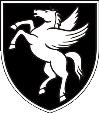 OBČINA ROGAŠKA SLATINAOBČINA ROGAŠKA SLATINAOBČINA ROGAŠKA SLATINAKomisija za mandatna vprašanja, volitve in imenovanjaKomisija za mandatna vprašanja, volitve in imenovanjaKomisija za mandatna vprašanja, volitve in imenovanjaIzletniška ulica 2, 3250 Rogaška SlatinaIzletniška ulica 2, 3250 Rogaška SlatinaIzletniška ulica 2, 3250 Rogaška SlatinaT: 03 81 81 700T: 03 81 81 700F: 03 81 81 724F: 03 81 81 724E: obcina@rogaska-slatina.siE: obcina@rogaska-slatina.siwww.rogaska-slatina.siŠtevilka:032-0023/2018032-0023/2018032-0023/2018032-0023/2018Datum:31.12.201801931.12.201801931.12.201801931.12.2018019_Zadeva:Vabilo za 1. redno sejoVabilo za 1. redno sejoVabilo za 1. redno sejoVabilo za 1. redno sejo